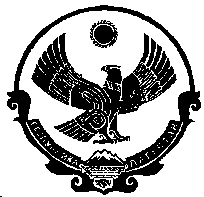 РЕСПУБЛИКА ДАГЕСТАН СОБРАНИЕ ДЕПУТАТОВ ГОРОДСКОГО ОКРУГА «ГОРОД КИЗИЛЮРТ»                                                 Р Е Ш Е Н И Е            № 24-01/06                                                                                   22 декабря 2020 г.1. Утвердить основные характеристики городского бюджета на 2021 год:          1) прогнозируемый общий объем доходов городского бюджета в сумме 879722,157 тыс. рублей, в том числе объем межбюджетных трансфертов, получаемых из республиканского бюджета в сумме 692077,357   тыс. рублей согласно приложению №1 и №2 к настоящему Решению;           2) общий объем расходов бюджета городского округа «город Кизилюрт» в сумме 877858,157  тыс. рублей, в том числе 2000,0 т.р.  на погашение кредиторской задолженности по учреждениям жилищно-коммунального хозяйства;          3) верхний предел муниципального долга городского округа «город Кизилюрт» на 1 января 2021 года в сумме 72696,0  тыс. рублей;           4)объем расходов на обслуживание государственного внутреннего      долга    городского округа «город    Кизилюрт» на 2021 год в сумме 549,0  тыс. рублей;   5) профицит городского округа «город Кизилюрт» в сумме 1864,0  тыс. рублей;2. Утвердить источники внутреннего финансирования дефицита бюджета городского округа «город Кизилюрт» на 2021 год согласно приложению №3 к настоящему Решению.3. Утвердить основные характеристики городского бюджета городского округа «город Кизилюрт» на 2022 год и на 2023 год:       1) прогнозируемый общий объем доходов бюджета городского округа «Город Кизилюрт» на 2022 год в сумме 845079,592 тыс. рублей, в том числе 2000,0 т.р. на погашение кредиторской задолженности по учреждениям жилищно-коммунального хозяйства и на 2023 год в сумме 845158,466 тыс. рублей, в том числе общий объем межбюджетных трансфертов, получаемых из республиканского бюджета соответственно 655971,792 тыс. руб.   и  656050,666 тыс. руб. согласно приложениям № 4 и 5 к настоящему Решению;   2)  прогнозируемый общий объем расходов  бюджета городского округа «Город Кизилюрт»  на 2022 год в сумме 841351,592 тыс. рублей и на 2023 год в сумме 841430,466 тыс. руб.  3) верхний предел муниципального долга городского округа «Город Кизилюрт» на 1 января 2022 года в сумме  68968,0 рублей и на 1 января 2023 года в сумме  65240,0,0  рублей.  4) предельный объем расходов на обслуживание муниципального долга на 2022 год в сумме 476,0 тыс. руб. и 2023 год в сумме 407,0 тыс. рублей; 4. Утвердить источники финансирования дефицита   городского бюджета на 2022 и 2023 годы согласно приложению №6 к настоящему Решению.    1.Установить нормативы зачисления налогов в бюджет городского округа:     Налог на доходы физических лиц – в размере 22 % доходов;Акцизы на бензин, производимый на территории РФ – в размере 10%;Налог, взимаемый в связи с применением упрощенной системы налогообложения – в размере 100% доходов;Единый налог на вмененный доход – в размере 100% доходов; Земельный налог – в размере 100 % доходов; Налог на имущество физических лиц – в размере 100 % доходов; Государственная пошлина (подлежащей зачислению по месту регистрации, совершения юридически значимых действий или выдачи документов) – по нормативу 100 %.   Неналоговые доходы, в соответствии с действующим законодательством.2.Установить, что задолженность и перерасчеты в городской бюджет по отмененным местным налогам, сборам и иным обязательным платежам подлежат зачислению в полном объеме в городской бюджет. 1. Закрепить источники доходов бюджета городского округа «Город Кизилюрт» за администраторами доходов городского бюджета городского округа «Город Кизилюрт» – органом местного самоуправления, согласно приложению №7  к настоящему Решению, осуществляющими в соответствии с федеральным законодательством и законодательством Республики Дагестан контроль за правильностью исчисления, полнотой и своевременностью уплаты, начисление, учет, взыскание и принятие решений о возврате (зачете) излишне уплаченных (взысканных) платежей в бюджет, пеней и штрафов по ним.       1. Утвердить общий объем бюджетных ассигнований на исполнение    публичных нормативных обязательств на 2021 год в сумме 9269,3 тыс.  рублей, на 2022 год в сумме 9372,1 тыс. рублей и на 2023 год в сумме 9475,6 тыс. рублей.      2.Утвердить ведомственную структуру расходов городского  бюджета:1) на 2021 год согласно приложению №8 к настоящему Решению;2) на плановый период 2022 и 2023 годов согласно приложению №9 к настоящему Решению;      3.Утвердить распределение бюджетных ассигнований по разделам,  подразделам, целевым статьям и видам расходов классификации расходов городского бюджета:1) на 2021 год согласно приложению №10 к настоящему Решению;2) на плановый период 2022 и 2023 годов согласно приложению №11 к настоящему Решению;Статья 5.   Государственный внутренний долг городского бюджета     1. Предусмотреть  средства на осуществление расходов по погашению и обслуживанию государственного внутреннего долга городского бюджета в части основного долга по бюджетным кредитам в соответствии с дополнительным соглашением о предоставлении бюджетных кредитов из республиканского бюджета от 05 сентября 2018 года:1) на 2021 год в сумме 1864,0 тыс. рублей и процентов в сумме 75,0 тыс. рублей.        2) на плановый период 2022 в сумме 3728,0 тыс. рублей и процентов 73,0 тыс. рублей и на 2023 год в сумме 3728,0 тыс. рублей и процентов 69,0 тыс. рублей.Статья 6.     Резервный фонд городского округа «Город Кизилюрт»        Утвердить Резервный фонд городского округа на 2021 год в сумме 1200,0 тыс. рублей и на плановый период 2022 и 2023 годов соответственно по 1200,0 тыс. рублей.Органы местного самоуправления  не вправе принимать решения, приводящие к увеличению в 2021 году численности муниципальных гражданских служащих, работников муниципальных казенных учреждений и работников муниципальных бюджетных учреждений, являющихся получателями бюджетных средств местного бюджета. 1. Бюджетные инвестиции в объекты капитального строительства за счет средств федерального бюджета и республиканского бюджета Республики Дагестан осуществляются в соответствии с республиканской инвестиционной программой, порядок реализации которой устанавливается Правительством Республики Дагестан.Статья 9.	Межбюджетные трансферты городского бюджета. Неиспользованные в 2021 году межбюджетные трансферты, полученные в форме субсидий, субвенций и иных межбюджетных трансфертов, имеющихцелевое назначение,  полученные  из республиканского бюджета, подлежат возврату в доходы республиканского бюджета Республики Дагестан.. Установить в соответствии с пунктом 8 статьи 217 Бюджетного кодекса Российской Федерации дополнительным основанием для внесения в 2021 году изменений в показатели сводной  бюджетной росписи бюджета городского округа, без внесения изменений в настоящее Решение являются:1) перераспределение бюджетных ассигнований между разделами, подразделами, целевыми статьями и группами видов расходов в пределах общего объема бюджетных ассигнований, предусмотренных главному распорядителю бюджетных средств, предусмотренных на реализацию республиканских целевых программ, в том числе бюджетных инвестиций, в соответствии с решениями по финансированию, принимаемыми Правительством Республики Дагестан;2)  перераспределение бюджетных ассигнований при изменении кодов классификации расходов бюджетов бюджетной системы Российской Федерации;3)  направление средств резервного фонда;4) оплата судебных издержек, связанных с представлением интересов города, исполнение судебных решений о взыскании средств местного бюджета муниципального образования  «Город Кизилюрт»;5) перераспрделение бюджетных ассигнований в случае образования в ходе исполнения городского бюджета муниципального образования «Город Кизилюрт» на 2021 год экономии по отдельным разделам, подразделам, целевым статьям, видам расходов и статьям экономической классификации расходов бюджетов Российской Федерации;6) предписания Министерства финансов Республики Дагестан, Счетной палаты Республики Дагестан и в соответствии с федеральным законодательством – Управления Федеральной службы финансово-бюджетного надзора по Республике Дагестан – на сумму, израсходованную получателями бюджетных средств незаконно или не по целевому назначению;7) другие основания, предусмотренные в соответствии с действующим законодательством.Настоящее Решение  вступает в силу с 1 января 2021 года. Опубликовать в газете «Кизилюртовские вести» и разместить на официальном сайте городского округа «город  Кизилюрт»ПРЕДСЕДАТЕЛЬСОБРАНИЯ ДЕПУТАТОВ                                                                        М.П.УЦУМИЕВ  Приложение 7                                                         к  решению Собрания депутатов городского округа № 24-01/06  от 22.12.20 г.            Администраторы доходов бюджетаМО «Город Кизилюрт» на 2021 год и на плановый период 2022 и 2023 годов.              Заслушав и обсудив доклад  руководителя  финансового управления г.Кизилюрта Бекова А.А.  «О бюджете городского округа «Город Кизилюрт» на 2021 год и на плановый период 2022 и 2023 годов»,  Собрание депутатов  городского округа «город Кизилюрт»решает:             Заслушав и обсудив доклад  руководителя  финансового управления г.Кизилюрта Бекова А.А.  «О бюджете городского округа «Город Кизилюрт» на 2021 год и на плановый период 2022 и 2023 годов»,  Собрание депутатов  городского округа «город Кизилюрт»решает:             Заслушав и обсудив доклад  руководителя  финансового управления г.Кизилюрта Бекова А.А.  «О бюджете городского округа «Город Кизилюрт» на 2021 год и на плановый период 2022 и 2023 годов»,  Собрание депутатов  городского округа «город Кизилюрт»решает:   Статья 1.   Статья 1.Основные характеристики  бюджета муниципального образования «Город Кизилюрт» на 2021 год и на плановый период 2022 и 2023 годовСтатья 2.Нормативы распределения доходов в бюджет городского округа   «Город Кизилюрт» на 2021 год и на плановый период 2022 и 2023 годовСтатья 3.Главные администраторы доходов бюджета городского округа «Город Кизилюрт» и главные администраторы источников финансирования дефицита бюджета городского округа  «Город Кизилюрт» Статья 4.Бюджетные ассигнования  бюджета городского округа «Город Кизилюрт» на 2021 год и на плановый период 2022 и 2023 годов.Статья 7.Особенности использования бюджетных ассигнований по обеспечению деятельности муниципальных органов  исполнительной власти местного самоуправленияСтатья 8.Бюджетные инвестиции в объекты муниципальной собственностиСтатья 10.Особенности исполнения бюджета муниципального образования «Город Кизилюрт» в 2021 году       Статья 11 . Вступление в силу настоящего РешенияКод бюджетной классификацииКод бюджетной классификацииКод бюджетной классификацииНаименование главного администратора источника финансирования дефицита городского бюджетаНаименование главного администратора источника финансирования дефицита городского бюджета главного администратора доходовдоходы местного бюджетадоходы местного бюджетаНаименование главного администратора источника финансирования дефицита городского бюджетаНаименование главного администратора источника финансирования дефицита городского бюджета001001АДМИНИСТРАЦИЯ МО «ГОРОД КИЗИЛЮРТ» АДМИНИСТРАЦИЯ МО «ГОРОД КИЗИЛЮРТ» 0010011 11 05024 04 0000 120Доходы, получаемые в виде арендной платы, а также средства от продажи права на заключение договоров аренды за земли, находящиеся в собственности городских округов (за исключением земельных участков муниципальных бюджетных и  автономных учреждений)Доходы, получаемые в виде арендной платы, а также средства от продажи права на заключение договоров аренды за земли, находящиеся в собственности городских округов (за исключением земельных участков муниципальных бюджетных и  автономных учреждений)0010011 11 05034 04 0000 120Доходы от сдачи в аренду имущества, находящегося в оперативном управлении органов управления городских округов  и созданных ими учреждений (за исключением имущества муниципальных бюджетных и  автономных учреждений)Доходы от сдачи в аренду имущества, находящегося в оперативном управлении органов управления городских округов  и созданных ими учреждений (за исключением имущества муниципальных бюджетных и  автономных учреждений)0010011 13 01994 04 0000 130Прочие доходы от оказания платных услуг (работ) получателями средств бюджетов городских округовПрочие доходы от оказания платных услуг (работ) получателями средств бюджетов городских округов0010011 14 02042 04 0000 410Доходы от реализации имущества, находящегося в оперативном управлении учреждений, находящихся в ведении органов управления городских округов (за исключением имущества муниципальных бюджетных и автономных учреждений), в части реализации основных средств по указанному имуществуДоходы от реализации имущества, находящегося в оперативном управлении учреждений, находящихся в ведении органов управления городских округов (за исключением имущества муниципальных бюджетных и автономных учреждений), в части реализации основных средств по указанному имуществу0010011 14 02043 04 0000 410Доходы от реализации иного имущества, находящегося в собственности городских округов (за исключением имущества муниципальных бюджетных и автономных учреждений, а также имущества муниципальных унитарных предприятий, в том числе казенных), в части реализации основных средств по указанному имуществуДоходы от реализации иного имущества, находящегося в собственности городских округов (за исключением имущества муниципальных бюджетных и автономных учреждений, а также имущества муниципальных унитарных предприятий, в том числе казенных), в части реализации основных средств по указанному имуществу0010011 14 02042 04 0000 440Доходы от реализации имущества, находящегося в оперативном управлении учреждений, находящихся в ведении органов управления городских округов (за исключением имущества муниципальных бюджетных и автономных учреждений), в части реализации материальных запасов по указанному имуществуДоходы от реализации имущества, находящегося в оперативном управлении учреждений, находящихся в ведении органов управления городских округов (за исключением имущества муниципальных бюджетных и автономных учреждений), в части реализации материальных запасов по указанному имуществу0010011 14 02043 04 0000 440Доходы от реализации иного имущества, находящегося в собственности  городских округов (за исключением имущества муниципальных бюджетных и автономных учреждений, а также имущества муниципальных унитарных предприятий, в том числе казенных), в части реализации материальных запасов по указанному имуществуДоходы от реализации иного имущества, находящегося в собственности  городских округов (за исключением имущества муниципальных бюджетных и автономных учреждений, а также имущества муниципальных унитарных предприятий, в том числе казенных), в части реализации материальных запасов по указанному имуществу0010011 14 03040 04 0000 410Средства от распоряжения и реализации конфискованного и иного имущества, обращенного в доходы городских округов (в части реализации основных средств по указанному имуществу)Средства от распоряжения и реализации конфискованного и иного имущества, обращенного в доходы городских округов (в части реализации основных средств по указанному имуществу)0010011 14 06024 04 0000 430Доходы от продажи земельных участков, находящихся в  собственности городских округов (за исключением земельных участков муниципальных автономных учреждений)Доходы от продажи земельных участков, находящихся в  собственности городских округов (за исключением земельных участков муниципальных автономных учреждений)        001                 001               1 08 03010 01 0000 110Государственная пошлина по делам, рассматриваемым в судах общей юрисдикции, мировыми судьями (за исключением Верховного Суда Российской федерации)Государственная пошлина по делам, рассматриваемым в судах общей юрисдикции, мировыми судьями (за исключением Верховного Суда Российской федерации)        001        001      117 010 4004 0000 180Невыясненные поступления, зачисляемые в бюджеты городских округовНевыясненные поступления, зачисляемые в бюджеты городских округов0010011 17 05040 04 0000 180Прочие неналоговые доходы бюджетов городских округовПрочие неналоговые доходы бюджетов городских округов048048ФЕДЕРАЛЬНАЯ СЛУЖБА ПО НАДЗОРУ В СФЕРЕ ПРИРОДОПОЛЬЗОВАНИЯФЕДЕРАЛЬНАЯ СЛУЖБА ПО НАДЗОРУ В СФЕРЕ ПРИРОДОПОЛЬЗОВАНИЯ0480481 12 01010 01 6000 120Плата за  выбросы загрязняющих веществ в атмосферный воздух стационарными объектамиПлата за  выбросы загрязняющих веществ в атмосферный воздух стационарными объектами0480481 12 01030 01 6000 120Плата за сбросы загрязняющих веществ в водные объектыПлата за сбросы загрязняющих веществ в водные объекты0480481 12 01041 01 6000 120Плата за размещение отходов производстваПлата за размещение отходов производства0480481 12 01042 01 6000 120Плата за размещение твердых коммунальных отходовПлата за размещение твердых коммунальных отходов050050МИНИСТЕРСТВО ПРИРОДНЫХ РЕСУРСОВ И ЭКОЛОГИИМИНИСТЕРСТВО ПРИРОДНЫХ РЕСУРСОВ И ЭКОЛОГИИ0500501 16 01084 01 0000 140Административные штрафы, установленные  главой 8 Кодекса Российской Федерации об административных правонарушениях, за административные правонарушения в области охраны окружающей среды и природопользованияАдминистративные штрафы, установленные  главой 8 Кодекса Российской Федерации об административных правонарушениях, за административные правонарушения в области охраны окружающей среды и природопользования081081ФЕДЕРАЛЬНАЯ СЛУЖБА ПО ВЕТЕРИНАРНОМУ И ФИТОСАНИТАРНОМУ НАДЗОРУФЕДЕРАЛЬНАЯ СЛУЖБА ПО ВЕТЕРИНАРНОМУ И ФИТОСАНИТАРНОМУ НАДЗОРУ0810811 16 01060 01 0000 140Административные штрафы, установленные  главой 6 Кодекса Российской Федерации об административных правонарушениях, за административные правонарушения посягающие на здоровье, санитарно-эпидемиологическое благополучие населения и общественную нравственностьАдминистративные штрафы, установленные  главой 6 Кодекса Российской Федерации об административных правонарушениях, за административные правонарушения посягающие на здоровье, санитарно-эпидемиологическое благополучие населения и общественную нравственность100100ФЕДЕРАЛЬНОЕ КАЗНАЧЕЙСТВОФЕДЕРАЛЬНОЕ КАЗНАЧЕЙСТВО1001001 03 02230 01 0000 110Доходы от уплаты акцизов на диз. топливо, подлежащие распределению между бюджетами субъектов РФ и местными бюджетамиДоходы от уплаты акцизов на диз. топливо, подлежащие распределению между бюджетами субъектов РФ и местными бюджетами1001001 03 02240 01 0000 110Доходы от уплаты акцизов на моторные масла для дизельных и (или) карбюраторных двигателей, подлежащие распределению  между бюджетами субъектов РФ и местными бюджетамиДоходы от уплаты акцизов на моторные масла для дизельных и (или) карбюраторных двигателей, подлежащие распределению  между бюджетами субъектов РФ и местными бюджетами1001001 03 02250 01 0000 110Доходы от уплаты акцизов на автомобильный бензин, подлежащие распределению между бюджетами субъектов РФ и местными бюджетами с учетом установленных дифференцированных нормативов отчислений в местные бюджетыДоходы от уплаты акцизов на автомобильный бензин, подлежащие распределению между бюджетами субъектов РФ и местными бюджетами с учетом установленных дифференцированных нормативов отчислений в местные бюджеты1001001 03 02260 01 0000 110Доходы от уплаты акцизов на прямогонный бензин, подлежащие распределению между бюджетами субъектов РФ и местными бюджетами с учетом установленных дифференцированных нормативов отчислений в местные бюджетыДоходы от уплаты акцизов на прямогонный бензин, подлежащие распределению между бюджетами субъектов РФ и местными бюджетами с учетом установленных дифференцированных нормативов отчислений в местные бюджеты106106ФЕДЕРАЛЬНАЯ СЛУЖБА ПО НАДЗОРУ В СФЕРЕ ТРАНСПОРТАФЕДЕРАЛЬНАЯ СЛУЖБА ПО НАДЗОРУ В СФЕРЕ ТРАНСПОРТА1061061 16 011200010000 140Административные штрафы, установленные  главой 12 Кодекса Российской Федерации об административных правонарушениях, за административные правонарушения в области дорожного движенияАдминистративные штрафы, установленные  главой 12 Кодекса Российской Федерации об административных правонарушениях, за административные правонарушения в области дорожного движения133133ГОСУДАРСТВЕННАЯ ЖИЛИЩНАЯ ИНСПЕКЦИЯ РДГОСУДАРСТВЕННАЯ ЖИЛИЩНАЯ ИНСПЕКЦИЯ РД1331331 16 0119401 0000 140Административные штрафы, установленные  главой 19 Кодекса Российской Федерации об административных правонарушениях, за административные правонарушения против порядка управления, выявленные должностными лицами органов муниципального контроляАдминистративные штрафы, установленные  главой 19 Кодекса Российской Федерации об административных правонарушениях, за административные правонарушения против порядка управления, выявленные должностными лицами органов муниципального контроля141141ТЕРРИТОРИАЛЬНЫЙ ОТДЕЛ УПРАВЛЕНИЯ ФЕДЕРАЛЬНОЙ СЛУЖБЫ ПО НАДЗОРУ В СФЕРЕ ЗАЩИТЫ ПРАВ ПОТРЕБИТЕЛЕЙ И БЛАГОПОЛУЧИЯ ЧЕЛОВЕКА ПО РД В Г.КИЗИЛЮРТЕТЕРРИТОРИАЛЬНЫЙ ОТДЕЛ УПРАВЛЕНИЯ ФЕДЕРАЛЬНОЙ СЛУЖБЫ ПО НАДЗОРУ В СФЕРЕ ЗАЩИТЫ ПРАВ ПОТРЕБИТЕЛЕЙ И БЛАГОПОЛУЧИЯ ЧЕЛОВЕКА ПО РД В Г.КИЗИЛЮРТЕ1411411 16 01050 01 0000 140 Административные штрафы, установленные  главой 5 Кодекса Российской Федерации об административных правонарушениях, за административные правонарушения посягающие на права граждан Административные штрафы, установленные  главой 5 Кодекса Российской Федерации об административных правонарушениях, за административные правонарушения посягающие на права граждан161161ФЕДЕРАЛЬНАЯ  АНТИМОНОПОЛЬНАЯ СЛУЖБАФЕДЕРАЛЬНАЯ  АНТИМОНОПОЛЬНАЯ СЛУЖБА1611611 16 1140 01 0000 140Административные штрафы, установленные  главой 14 Кодекса Российской Федерации об административных правонарушениях, за административные правонарушения в области предпринимательской деятельности и деятельности саморегулируемых организацийАдминистративные штрафы, установленные  главой 14 Кодекса Российской Федерации об административных правонарушениях, за административные правонарушения в области предпринимательской деятельности и деятельности саморегулируемых организаций177177ОТДЕЛ ГОСУДАРСТВЕННОГО ПОЖАРНОГО НАДЗОРА ПО Г.КИЗИЛЮРТУ И КИЗИЛЮРТОВСКОМУ РАЙОНУОТДЕЛ ГОСУДАРСТВЕННОГО ПОЖАРНОГО НАДЗОРА ПО Г.КИЗИЛЮРТУ И КИЗИЛЮРТОВСКОМУ РАЙОНУ177177 1160123 010000 140Административные штрафы, установленные  главой 20 Кодекса Российской Федерации об административных правонарушениях, за административные правонарушения посягающие на общественный порядок и общественную безопасностьАдминистративные штрафы, установленные  главой 20 Кодекса Российской Федерации об административных правонарушениях, за административные правонарушения посягающие на общественный порядок и общественную безопасность182182МЕЖРАЙОННАЯ ИНСПЕКЦИЯ ФЕДЕРАЛЬНОЙ НАЛОГОВОЙ СЛУЖБЫ РФ № 8 ПО РД1821821 01 02010 01 0000 1101 01 02010 01 0000 110Налоги на доходы физических лиц с доходов, источником которых является налоговый агент, за исключением доходов, в отношении которых исчисление и уплата налога осуществляются в соответствии со статьями 227,227,1 и 228 Налогового кодекса Российской Федерации1821821 01 02020 01 0000 1101 01 02020 01 0000 110Налог на доходы физических лиц с доходов, полученных от осуществления деятельности физическими лицами, зарегистрированными в качестве индивидуальных предпринимателей, нотариусов, занимающихся частной практикой, адвокатов, учредивших адвокатские кабинеты, и других лиц, занимающихся частной практикой в соответствии со статьей 227 Налогового кодекса Российской Федерации 1821821 01 02030 01 0000 1101 01 02030 01 0000 110Налог на доходы физических лиц с доходов, полученных физическими лицами, в соответствии со статьей 228 Налогового кодекса Российской Федерации резидентами Российской Федерации1821821 01 02050 01 0000 1101 01 02050 01 0000 110Налог на доходы физических лиц с суммы прибыли контролируемой иностранной компании, полученной физическими лицами признаваемыми контролирующими лицами этой компании 1821821 03   02231 01 000 1101 03   02231 01 000 110Доходы от уплаты акцизов на дизельное топливо, подлежащие распределению между бюджетами субъектов Российской Федерации и местными бюджетами с учетом установленных дифференцированных нормативов отчислений в местные бюджеты (по нормативам установленным Федеральным законом о федеральном бюджете в целях формирования дорожных фондов субъектов Российской федерации)182182103 0224 1010 000110103 0224 1010 000110Доходы от уплаты акцизов на моторные масла для дизельных и (или) карбюраторных (инжекторных) двигателей, подлежащие распределению между бюджетами субъектов Российской Федерации и местными бюджетами с учетом установленных дифференцированных нормативов отчислений в местные бюджеты (по нормативам установленным Федеральным законом о федеральном бюджете в целях формирования дорожных фондов субъектов Российской федерации)182182103 0225 1010 000110103 0225 1010 000110Доходы от уплаты акцизов на автомобильный бензин, подлежащие распределению между бюджетами субъектов Российской Федерации и местными бюджетами с учетом установленных дифференцированных нормативов отчислений в местные бюджеты (по нормативам установленным Федеральным законом о федеральном бюджете в целях формирования дорожных фондов субъектов Российской федерации)182182103 0226  1010000110103 0226  1010000110Доходы от уплаты акцизов на прямогонный  бензин, подлежащие распределению между бюджетами субъектов Российской Федерации и местными бюджетами с учетом установленных дифференцированных нормативов отчислений в местные бюджеты (по нормативам установленным Федеральным законом о федеральном бюджете в целях формирования дорожных фондов субъектов Российской федерации)1821821 05 01011 01 000 1101 05 01011 01 000 110Налог, взимаемый с налогоплательщиков, выбравших в качестве налогообложения доходы1821821 05 01021 01 0000 1101 05 01021 01 0000 110Налог, взимаемый с налогоплательщиков, выбравших в качестве налогообложения доходы, уменьшенные на величину расходов1821821 05 02010 02 0000 1101 05 02010 02 0000 110Единый налог на вмененный доход для отдельных видов деятельности1821821 05 02020 02 0000 1101 05 02020 02 0000 110Единый налог на вмененный доход для отдельных видов деятельности (за налоговые периоды, истекшие до 1 января 2011 года)1821821 05 03010 01 0000 1101 05 03010 01 0000 110Единый сельскохозяйственный налог 1821821 05 04010 02 0000 1101 05 04010 02 0000 110Налог, взимаемый в связи с применением патентной системы налогообложения, зачисляемые в бюджеты городских округов1821821 06 01020 04 0000 1101 06 01020 04 0000 110Налог на имущество физических лиц, взимаемый по ставкам, применяемым к объектам налогообложения, расположенным в границах городских округов1821821 06 06032 04 0000 1101 06 06032 04 0000 110Земельный налог, с организаций, обладающих земельным участком, расположенным в границах городских округов1821821 06 06042 04 0000 1101 06 06042 04 0000 110Земельный налог, с физических лиц, обладающих земельным участком, расположенным в границах городских округов1821821 08 03010 01 0000 1101 08 03010 01 0000 110Государственная пошлина по делам, рассматриваемым в судах общей юрисдикции, мировыми судьями (за исключением Верховного Суда РФ)1821821 12 01010 01 0000 1201 12 01010 01 0000 120Плата за выбросы, загрязняющих веществ в атмосферный воздух стационарными объектами1821821 12 01030 01 0000 1201 12 01030 01 0000 120Плата за сбросы загрязняющих веществ в водные объекты1821821 12 01040 01 0000 1201 12 01040 01 0000 120Плата за размещение отходов производства и потребления1821821 16 01150 01 0000 1401 16 01150 01 0000 140Административные штрафы, установленные  главой 15 Кодекса Российской Федерации об административных правонарушениях, за административные правонарушения в области финансов, налогов и сборов, страхования, рынка ценных бумаг1821821 16 10129 01 0000 1401 16 10129 01 0000 140Доходы от денежных взысканий (штрафов) поступающих в счет погашения задолженности, образовавшейся до 1 января 2020 года, подлежащие зачислению в федеральный бюджет и бюджет муниципального образования по нормативам, действовавшим в 2019 году182182116 10123  010000 140116 10123  010000 140Доходы от денежных взысканий (штрафов) поступающих в счет погашения задолженности, образовавшейся до 1 января 2020 года, подлежащие зачислению в бюджет муниципального образования по нормативам, действовавшим в 2019 году188188МИНИСТЕРСТВО ВНУТРЕННИХ ДЕЛ ОВД ПО Г.КИЗИЛЮРТ1881881 16 01050 01 0000 1401 16 01050 01 0000 140 Административные штрафы, установленные  главой 5 Кодекса Российской Федерации об административных правонарушениях, за административные правонарушения посягающие на права граждан1881881 16 01060 01 0000 1401 16 01060 01 0000 140Административные штрафы, установленные  главой 6 Кодекса Российской Федерации об административных правонарушениях, за административные правонарушения посягающие на здоровье, санитарно-эпидемиологическое благополучие населения и общественную нравственность1881881160107301000014011601073010000140Административные штрафы, установленные  главой 7 Кодекса Российской Федерации об административных правонарушениях, за административные правонарушения в области охраны собственности188188УГИБДД  МВД  ПО РД  Г.КИЗИЛЮРТАМРЭО ГИБДД ПРИ МВД РД ПО РД Г.КИЗИЛЮРТ1881881 08 07141 01 0000 1101 08 07141 01 0000 110Государственная пошлина за государственную регистрацию транспортных средств и иные юридически значимые действия уполномоченных федеральных государственных органов, связанные с изменениями и выдачей документов на транспортные средства,  регистрационных знаков, водительских удостоверений1881881 08 07142 01 0000 1101 08 07142 01 0000 110Государственная пошлина за проведение уполномоченными органами исполнительной власти субъектов Российской Федерации государственного технического осмотра, регистрации тракторов, самоходных и иных машин, за выдачу удостоверений тракториста-машиниста (тракториста)1881881 08 07173 01 0000 1101 08 07173 01 0000 110Государственная пошлина за выдачу органом местного самоуправления городского округа специального разрешения на движение по автомобильным дорогам транспортных средств, осуществляющих перевозки опасных, тяжеловесных и (или) крупногабаритных грузов, зачисляемая в бюджеты городских округов992992ФИНАНСОВОЕ УПРАВЛЕНИЕ АДМИНИСТРАЦИИ МО «ГОРОД КИЗИЛЮРТ»9929921 17 01040 04 0000 1801 17 01040 04 0000 180Невыясненные поступления, зачисляемые в бюджеты городских округов9929922 02 1 500104 0000 1502 02 1 500104 0000 150Дотации бюджетам городских округов на выравнивание бюджетной обеспеченности9929922 02 19999 04 0000 1502 02 19999 04 0000 150Прочие дотации бюджетам городских округов 9929922 02 20041 04 0000 1502 02 20041 04 0000 150Субсидии бюджетам городских округов на строительство, модернизацию, ремонт и содержание дорог общего пользования, в том числе дорог в поселениях (за исключением автомобильных дорог федерального значения992992        2 02 2502704 0000 150        2 02 2502704 0000 150Субсидии бюджетам городских округов на реализацию мероприятий государственной программы Российской Федерации «Доступная среда» на 2011-2020 годы992992        2 02 2555504 0000 150        2 02 2555504 0000 150Субсидии бюджетам городских округов на реализацию программ формирования современной городской среды992992        202 2530404  0000150        202 2530404  0000150Субсидии бюджетам городских округов на организацию бесплатного горячего питания обучающихся, получающих начальное общее образование в государственных и муниципальных образовательных организациях992992        2 02 29999 04 0000 150        2 02 29999 04 0000 150Прочие субсидии бюджетам городских округов992992202 35303040000    150202 35303040000    150Субсидии бюджетам городских округов на ежемесячное денежное вознаграждение за классное руководство педагогическим работникам государственных и муниципальных общеобразовательных организациях99299220 2 35120 040000  15020 2 35120 040000  150Субвенции бюджетам городских округов на составление (изменение и дополнение) списков кандидатов в присяжные заседатели федеральных судов общей юрисдикции в РФ9929922 02 35260 04 0000 1502 02 35260 04 0000 150Субвенции бюджетам городских округов на выплату единовременного пособия при всех формах устройства детей, лишенных родительского попечения, в семью9929922 02 30024 04 0000 1502 02 30024 04 0000 150Субвенции бюджетам городских округов на выполнение передаваемых полномочий субъектов РФ-реализация основных общеобразовательных программ-на осуществление полномочий РД по хранению, комплектованию, учету и использованию Архивного фонда РД-создание и организация деятельности административных комиссий-создание и организация деятельности административных комиссий  по делам несовершеннолетних-на организацию и осуществление деятельности по опеке и попечительству9929922 02 30027 04 0000 1502 02 30027 04 0000 150Субвенции бюджетам городских округов на содержание ребенка в семье опекуна и приемной семье на оплату труда приемному родителю9929922 02 30029 04 0000 1502 02 30029 04 0000 150Субвенции бюджетам городских округов на компенсацию части родительской платы за содержание ребенка в муниципальных образовательных учреждениях, реализующих основную общеобразовательную программу дошкольного образования9929922 02 35082 04 0000 1502 02 35082 04 0000 150Субвенции бюджетам городских округов на обеспечение предоставления жилых помещений детям-сиротам и детям, оставшихся без попечения родителей, лицам из их числа по договорам найма специализированных жилых помещений992992202 3999904 0000150202 3999904 0000150Прочие субвенции бюджетам городских округов9929922023546904000015020235469040000150Субвенции бюджетам городских округов на проведение Всероссийской переписи населения 2020 года9929922 19 60010 04 0000 1502 19 60010 04 0000 150Возврат остатков субсидий и субвенций из бюджетов городских округов